INDICAÇÃO Nº 6086/2017Sugere ao Poder Executivo Municipal que realize a poda da árvore localizada em área pública, na Rua Analândia, próximo ao número 142, no bairro São Joaquim.Excelentíssimo Senhor Prefeito Municipal, Nos termos do Art. 108 do Regimento Interno desta Casa de Leis, dirijo-me a Vossa Excelência para sugerir ao setor competente que realize a poda de árvore localizada em área pública, na Rua Analândia, próximo ao número 142, no bairro São Joaquim, neste município. Justificativa:Fomos procurados por moradores próximos solicitando essa providencia, pois, o volume dos galhos está prejudicando a visão dos motoristas que trafegam pela via, além de deixar essas áreas escuras.Plenário “Dr. Tancredo Neves”, em 25 de julho de 2.017.JESUS VENDEDOR-Vereador / Vice Presidente-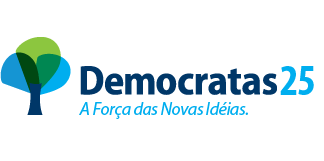 